Юхтанова Елена АлексеевнаУчитель начальных классовКраевое государственное бюджетное специальное (коррекционное) образовательное учреждение для обучающихся, воспитанников с ограниченными возможностями здоровья «Специальная (коррекционная) общеобразовательная школа VIII вида № 3» г. Комсомольск-на-АмуреКраевое государственно бюджетное специальное (коррекционное) образовательное учреждение для обучающихся, воспитанников с ограниченными возможностями здоровья «Специальная» (коррекционная) общеобразовательная школа 8 вида №3» г. Комсомольска –на- Амуре.Тема: Е.Кушак «Ночное приключение»  2 классПодготовила учитель начальных классов I кв.к.Юхтанова Е.А.г. Комсомольск-на-Амуре2012 г.Цель:Познакомить с новым произведением;Образовательная задача:Научить детей правильно и осознанно читать стихотворный текст.Коррекционно-развивающая задача:Развивать артикуляционный аппарат через чтение чистоговорок;Развивать мышление и слуховое восприятие посредством отгадывания загадки;Развивать умение устанавливать причинно-следственные связи;Развивать и обогащать речь через воспроизведения словесного материала через задания: «Соотнеси слова друг с другом»;Развивать пространственную ориентацию через работу с картинками;Развивать память и внимание через задания: «Сравни снеговиков».Воспитательная задача:Воспитание внимательного отношения к окружающей природе;Развитие познавательного интереса.Оборудование:Чтение: Учебник для 2 кл. специальных (коррекционных) образоват. учрежд. VIII вида / Авт.-сост. С.Ю.Ильина.- 5-е изд., дораб.-СПб.: филиал изд-ва «Просвещение», 2008.-247с.:ил.Тип урока: урок получения новых знаний.Форма урока: традиционная.Методы обучения: репродуктивный, практический, проблемное изложение.Формы работы: фронтальная, индивидуальная.Межпредметные связи: окружающий мир, математика.Дифференцированный подход: слабые ученики выполняют задания: «Соотнеси слова друг с другом»; индивидуальное чтение.Приложение:Чистоговорки:Упражнение: «Соотнеси слова друг с другом».3.Картинка: «Сравни снеговиков».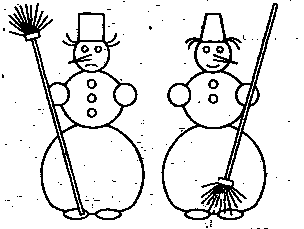 Используемые источники:Гусарова Н.Н.Беседы по картинке: Времена года / Худ. И.Ф. Дукк. -2-е издание, переработанное. – СПб.: ДЕТСТВО-ПРЕСС, 2006. -24с.+ цв. вкладка 16с. – (Сер. «Библиотека программы «Детство»).        2.Нищева Н.В.                    Картотека подвижных игр, упражнений, физкультминуток, пальчиковой   гимнастики. – СПб.: ДЕТСТВО –ПРЕСС, 2009.- 64с.                    3.Л.П. Уфимцева «Игровые задания по коррекции и развитию познавательных процессов у учащихся с нарушением интеллекта», журнал «Воспитание школьников с нарушением интеллекта» №6, 2003.Ход урока:Ход урока:Ход урока:I.Организация урока. 1.Дыхательная гимнастика: 2. Речевая разминка.  - К какому уроку приготовились? Как нужно читать? Перед чтением выполним дыхательную гимнастику.-Сделать глубокий вдох через нос, выдыхать. Произнося следующие звуки: и,у,о,е,а,м.Прочитаем чистоговорки:Орка-орка-орка-крутая горка.Ре-ре-ре- санки на горе. [и] влияет на мозг, зрение,слух; [е]-на горло; [о]-на сердце;[у]-на живот;[а]-на конечности;[м]-на организм в целом.II. Проверка домашнего задания.-Как называется произведение, которое мы читали на прошлом уроке? Назовите жанр произведения.- Кто автор стихотворения? -Какое  стихотворение по настроению? -Что удивительного происходит на Новый год?- Чтение стихотворения по цепочке.Полные ответы учеников.III. Сообщение темы и цели урока.2.Первичное чтение учителемстихотворения.3.Словарная работа:   Чтение слогов со стечением  согласных:4.Работа над стихотворением. Выборочное чтение.1.Сегодня на уроке чтения мы познакомимся с новым стихотворением. Прочитаем название стихотворения:«Ночное приключение»автор Е.Кушак-Что такое приключение?Приключение – это происшествие, неожиданный случай в жизни, в похождениях (Словарь русского языка С.И.Ожегов).-Как вы думаете, стихотворение с таким названием будет веселым или грустным?-Отгадайте загадку, и вы узнаете, с кем произошло приключение:Меня не растили, Из снега слепили, Вместо носа ловко, Вставили морковку.Глаза – угольки,Ручки – сучки.Холодная, большая –Кто я такая? (Снежная баба).- Чтение учителем. Проверка первичного восприятия.- Понравилось вам стихотворение? Какое стихотворение: веселое или грустное?-Кто нам рассказывает об этом происшествии?-Что слепили дети из снега?Дети  -   дет- во- ра Какие это слова?Кон-сер-в-ная  банкасне	        скасле	мчавче	дво      шля	         ста-Дополните слог до слова.1.Чтение стихотворения хором учащимися. -Как выглядела снежная баба, которую слепили дети? Прочитайте.-Что произошло со снежной бабой, когда дети ушли домой? Прочитайте. -Почему дети не смогли найти снежную бабу, которую слепили? Прочитайте.(полные ответы детей на вопросы)Дети слепили из снега снеговика.Эти слова родственные.(читает один ученик -потом читают хором)Физминутка.Связь с окружающим миром.Как по- другому можно назвать снежную бабу?-Какой лучше снег подходит  для лепки снежной бабы: сухой или мокрый?-Зачем дети лепят снежную бабу? (Это зимние забавы).-Сколько комков снега надо слепить для снежной бабы?-Какие комки по величине? Почему большой ком внизу? Сегодня из снежногомокрого комаМы снежную бабуслепили у дома.Её улыбка так светла!Два глаза, шляпа, нос, метла.Но солнце припечет слегка-Увы! и нет  снеговика.Дети воображают, что лепят снежный ком:«Рисуют» руками три круга, начиная с маленького.Широко улыбаются.Показывают глаза, прикрывают голову ладошкой, дотрагиваются до носа, встают прямо, как бы держа воображаемую метлу.Медленно приседают.Разводят руками, пожимают плечами.8. Закрепление.Работа с картинками.1.Работа с 1 частью стихотворения.-Кто на картинке в правом нижнем углу?Соотнесите правильно слова  друг с другом и ответьте на вопрос: -из чего сделали дети снежную бабу?шляпа            палкинос                 мочалкаруки               ведрометла             морковкакоса                метла- Проверка. Чтение по цепочке 1 части.2. Работа со 2 частью стихотворения.-Что вы видите на картинке в верхнем левом углу? Найдите предложение к этой картинке. (Ах, как она мчалась с горы ледяной).- Что еще делала снежная баба? Закончите предложения:Гоняла метлой……(консервную банку).Ловила шляпой…..(снежинки).-С кем автор сравнивает снежинки? Почему?- В какое время суток произошло  приключение со снежной бабой? 3.Работа с 3 частью стихотворения:-Что вы видите на картинке в нижнем левом углу?- В какое время суток искали дети снежную бабу? -Соотнесите правильно слова  друг с другом и ответьте на вопрос:-Что на следующее утро ребята увидели? ведро                         возле беседкиметла                         на веткеморковка                  посреди дворамочалка                    в снегу-Какое настроение было у ребят?-А вам жалко снеговика?-По названию стихотворения вы сказали, что стихотворение будет веселым. Изменилось ли ваше мнение после прочтения стихотворения?(в начале стихотворение веселое, а в конце- грустное).- Какие строчки вызывают у вас веселое настроение?  Прочитайте (Чтение 2 части по цепочке).-Какие строчки вызывают у вас сожаление, грусть? Прочитайте (Чтение 3 части  по цепочке).- Ребята, что в этом стихотворении правда, а что вымышленное?Ответы учеников.Работу выполняют слабые ученики и составляют предложение: шляпа из…Снежинки сравнивают с бабочками.Приключение со снежной бабой  произошло ночью.Дети  искали снежную бабу утром.Ученики выходят к доске, соединяют слова  и составляют предложение: Ведро нашли …Ребята удивились, расстроились.Развитие внимания.-Сравните двух снеговиков. (Ученик выходит к доске и называет отличия у снеговиков, используя слова: у снеговика справа …, а у снеговика слева…).- На какую игрушку похож снеговик? (на пирамидку)Итог урока:Домашнее задание:-Что понравилось на уроке?Стр. 119-120       читать без ошибок, целыми словамиСлабые дети- читать без ошибок по слогам.Орка-орка-орка - крутая горка.Ре-ре-ре - санки на горе.шляпа                 палкинос                     мочалкируки                   ведрометла                 морковкакоса                    метлаведро                      возле беседкиметла                       на веткеморковка                посреди дворамочалка                   в снегу